Welcome to 5th Grade Science Distance Learning! Mr. Allen and Mrs. MatthewsHere you will find teacher recommended science activities that will help your child review previously learned topics using Fossweb and Generation Genius videos. 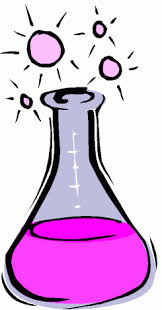 Materials Needed:Science Notebook (or a new notebook)Pencil or penComputer or device to access internetImportant Info before you get started:Set up a section in your notebook titled “Distance Learning” and create a title page.Label your pages each day, the same way you have been doing in science class: include title, date, and page number.At this time, all science assignments should stay in the science notebook. There is no need to submit anything to your teacher.Be sure you have your log in handy for Fossweb:Mr. Allen’s classes: class name: ches5thscience                   password: mustangs2019Mrs. Matthews’s classes: class name: MatthewsSci            password: MatthewsSci*Special Note: Let’s be patient with each other as we move forward through this distance learning plan. We all find ourselves in a new teaching and learning situation. Your teachers are dedicated to making this experience engaging and educational for you. Always do your best! Also, be patient when working through the online activities. Internet connection speed, website connections, and device hardware can all affect the pace at which you accomplish the assignment. 